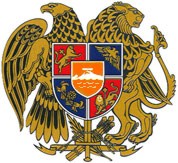    ՀԱՅԱՍՏԱՆԻ ՀԱՆՐԱՊԵՏՈՒԹՅԱՆ ՍՆՆԴԱՄԹԵՐՔԻ ԱՆՎՏԱՆԳՈՒԹՅԱՆ ՏԵՍՉԱԿԱՆ ՄԱՐՄԻՆՂԵԿԱՎԱՐ Հ Ր Ա Մ Ա Ն15 մարտի 2024 թվականի N 601-ԱՆԵՐՄՈՒԾՈՒՄԸ ԺԱՄԱՆԱԿԱՎՈՐԱՊԵՍ ՉԹՈՒՅԼԱՏՐԵԼՈՒ ԵՎ ՀԱՅԱՍՏԱՆԻ ՀԱՆՐԱՊԵՏՈՒԹՅԱՆ ՍՆՆԴԱՄԹԵՐՔԻ ԱՆՎՏԱՆԳՈՒԹՅԱՆՏԵՍՉԱԿԱՆ ՄԱՐՄՆԻ ՂԵԿԱՎԱՐԻ՝ 2024 ԹՎԱԿԱՆԻ ՄԱՐՏԻ 05-ԻN 464-Ա ՀՐԱՄԱՆԸ ՈՒԺԸ ԿՈՐՑՐԱԾ ՃԱՆԱՉԵԼՈՒ ՄԱՍԻՆՂեկավարվելով Եվրասիական տնտեսական միության մասին պայմանագրի 56-րդ հոդվածի 4-րդ մասով, «Նորմատիվ իրավական ակտերի մասին» օրենքի 37-րդ հոդվածի 1-ին մասով, Հայաստանի Հանրապետության վարչապետի 2019 թվականի դեկտեմբերի 19-ի N 1940-Լ որոշման հավելվածի 19-րդ կետի 7-րդ ենթակետով, հիմք ընդունելով Վրաստանում արձանագրված մանր եղջերավորների ժանտախտ և ծաղիկ հիվանդության հաստատման մասին Կենդանիների առողջության համաշխարհային կազմակերպության (OIE) հաղորդագրությունը, Հայաստանի Հանրապետության սննդամթերքի անվտանգության տեսչական մարմնի ղեկավարի տեղակալ Սոնա Ծառուկյանի 2024 թվականի մարտի 04-ի թիվ Ն/3007-2024 զեկուցագիրը, ինչպես նաև մանր եղջերավորների ժանտախտ և ծաղիկ հիվանդությունների մուտքը Հայաստանի Հանրապետություն կանխելու նպատակով՝Հ Ր Ա Մ Ա Յ ՈՒ Մ ԵՄ՝ Հայաստանի Հանրապետության սննդամթերքի անվտանգության տեսչական մարմնի անասնաբուժության վարչության, սահմանային պետական վերահսկողության համակարգման բաժնի և սահմանային պետական վերահսկողության բաժինների պետերին՝ 2024 թվականի մարտի 20-ից չթույլատրել Վրաստանից մանր եղջերավոր կենդանիների, վրացական ծագում ունեցող մանր եղջերավոր կենդանիների սպանդից ստացված մսի, մսամթերքի և հումքի, կաշվե, աղիքային հումքի, որսորդական հաղթանշանների, մսոսկրային ալյուրի, կաթ-կաթնամթերքի, վրացական ծագում ունեցող մանր եղջերավոր կենդանիների բաղադրատարրեր պարունակող կերերի, լրացակերերի (բացառությամբ սինթետիկ և քիմիական նյութեր պարունակող լրացակերերի) ներմուծումը Հայաստանի Հանրապետություն և Վրաստանից Հայաստանի Հանրապետության տարածքով վերոնշյալ ապրանքների տարանցիկ փոխադրումը, ինչպես նաև մանր եղջերավոր կենդանիների տարանցիկ փոխադրումը Վրաստանի տարածքով Հայաստանի Հանրապետություն, մինչև Ցամաքային կենդանիների առողջության օրենսգրքով հաստատված դրույթներին համապատասխան Վրաստանում մանր եղջերավորների ժանտախտ և ծաղիկ հիվանդությունների վերացման մասին տեղեկատվության հրապարակումը:Սույն հրամանի 1-ին կետի գործողությունը չի տարածվում մինչև 2024 թվականի մարտի 20-ը արտահանված ապրանքների ներմուծման նկատմամբ։Ուժը կորցրած ճանաչել Հայաստանի Հանրապետության սննդամթերքի անվտանգության տեսչական մարմնի ղեկավարի՝ 2024 թվականի մարտի 5-ի «Ներմուծումը ժամանակավորապես չթույլատրելու մասին» 464-Ա հրամանը:		Ա. ՀԱՅՐԱՊԵՏՅԱՆ  